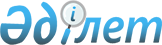 Қазақстан Республикасы Үкіметінің 2001 жылғы 2 сәуірдегі N 431 қаулысына өзгерістер енгізу туралы
					
			Күшін жойған
			
			
		
					Қазақстан Республикасы Үкіметінің 2006 жылғы 25 желтоқсандағы N 1280 Қаулысы. Күші жойылды - Қазақстан Республикасы Үкіметінің 2012 жылғы 6 сәуірдегі № 422 Қаулысымен

      Ескерту. Күші жойылды - ҚР Үкіметінің 2012.04.06 № 422 Қаулысымен.      Қазақстан Республикасының Үкіметі  ҚАУЛЫ ЕТЕДІ: 

      1. "Мұнайдың төгілуіне ден қою жөніндегі ұлттық комиссия туралы" Қазақстан Республикасы Үкіметінің 2001 жылғы 2 сәуірдегі N 431  қаулысына (Қазакстан Республикасының ПҮКЖ-ы, 2001 ж., N 13, 147-құжат) мынадай өзгерістер енгізілсін: 

      көрсетілген каулыға қосымшада: 

      Мұнайдың төгілуіне ден қою жөніндегі ұлттық комиссияның құрамына мыналар енгізілсін: 

      Сүлейменов Нәсіполла Зейнолаұлы - Қазақстан Республикасы Қоршаған ортаны корғау министрлігі Табиғатты қорғауды бақылау комитетінің төрағасы; 

      Бектұров Азат Ғаббасұлы - Қазақстан Республикасының Көлік және коммуникация вице-министрі; 

      Көшербай Айтбай Көшербайұлы - Қызылорда облысы әкімінің орынбасары; 

      Әкімжанов Жандос Әбілханұлы - Атырау облысы әкімінің орынбасары; 

      мына: 

      "Бижанов Нұрахмет Құсайынұлы - Қазақстан Республикасының Төтенше жағдайлар бірінші вице-министрі, төрағаның орынбасары" 

      "Белоног Анатолий Александрович - Қазақстан Республикасының Денсаулық сақтау вице-министрі - Қазақстан Республикасының бас мемлекеттік санитарлық дәрігері" деген жол мынадай редакцияда жазылсын: 

      "Бижанов Нұрахмет Құсайынұлы - Қазақстан Республикасы Төтенше жағдайлар министрлігі Төтенше жағдайларды және өнеркәсіптік қауіпсіздікті мемлекеттік бақылау комитетінің төрағасы, төрағаның орынбасары; 

      Белоног Анатолий Александрович - Қазақстан Республикасы Денсаулық сақтау министрлігі Мемлекеттік санитарлық-эпидемиологиялық қадағалау комитетінің төрағасы, Қазақстан Республикасының Бас мемлекеттік санитарлық дәрігері"; 

      көрсетілген құрамнан Лавриненко Юрий Иванович, Абайділдин Талғатбек Жәмшитұлы, Рысқалиев Бергей Сәулебайұлы, Оңғарбаев Имамадин Зәкірұлы шығарылсын. 

      2. Осы қаулы қол қойылған күнінен бастап қолданысқа енгізіледі.        Қазақстан Республикасы 

      Премьер-Министрінің 

      міндетін атқарушы 
					© 2012. Қазақстан Республикасы Әділет министрлігінің «Қазақстан Республикасының Заңнама және құқықтық ақпарат институты» ШЖҚ РМК
				